T.C.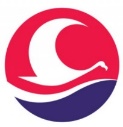 BURDUR MEHMET AKİF ERSOY ÜNİVERSİTESİSağlık Bilimleri EnstitüsüHaftalık Ders Görevlendirme ÇizelgesiProgram…………………Doktora/Yüksek Lisans Programı…………………Doktora/Yüksek Lisans Programı…………………Doktora/Yüksek Lisans Programı…………………Doktora/Yüksek Lisans Programı…………………Doktora/Yüksek Lisans Programı…………………Doktora/Yüksek Lisans Programı…………………Doktora/Yüksek Lisans ProgramıYıl: 2019/2020Öğretim TürüBirinci ÖğretimBirinci ÖğretimBirinci ÖğretimBirinci ÖğretimBirinci ÖğretimBirinci ÖğretimBirinci ÖğretimDönem: BAHARDersin KoduDersin AdıZorunlu/SeçmeliHaftalık Ders SaatiHaftalık Ders SaatiHaftalık Ders SaatiHaftalık Ders SaatiAKTSGörevli Öğretim ElemanıDersin KoduDersin AdıZorunlu/SeçmeliTeorikUygulamaKrediToplam SaatAKTSGörevli Öğretim Elemanı03VHB1400DanışmanlıkZ01012Dr. Öğr. Üyesi Hıdır GÜMÜŞ03VHB1500SeminerZ/S00000Dr. Öğr. Üyesi Hıdır GÜMÜŞ03VHB1600Uzmanlık alan dersiZ/S80080Dr. Öğr. Üyesi Hıdır GÜMÜŞ03VHB1700Yüksek Lisans Tez ÇalışmasıZ/S000022Dr. Öğr. Üyesi Hıdır GÜMÜŞ03VHB1101Temel yem bilgisiS20223Dr. Öğr. Üyesi Hıdır GÜMÜŞ03VHB1209Ruminantların beslenme hastalıklarıS20223Dr. Öğr. Üyesi Hıdır GÜMÜŞTOPLAMTOPLAMTOPLAM347294165Anabilim Dalı BaşkanıAnabilim Dalı BaşkanıAnabilim Dalı BaşkanıAnabilim Dalı BaşkanıAnabilim Dalı BaşkanıAnabilim Dalı BaşkanıAnabilim Dalı BaşkanıAnabilim Dalı BaşkanıTarih:Sağlık Bilimleri Enstitüsü Müdürü